	Pirmasens, 12. Juni 20177. Mädchen-Technik-Kongress im DynamikumPirmasenser Science Center ist am 22. Juni 2017 erneut Gastgeber der Lehr- und Informationsveranstaltung für Schülerinnen der Klassenstufe 9 bis 13 aus Rheinland-Pfalz und dem SaarlandKreative Workshops zu Mathematik, Informatik, Naturwissenschaften und Technik (MINT) sowie Begleitprogramm für Lehrkräfte„MINT – entdecken, erleben, anfassen“ lautet das Motto des 
7. Mädchen-Technik-Kongresses für Schülerinnen der Klassenstufe 9 bis 13 aus Rheinland-Pfalz und dem Saarland. Als Gastgeber der Lehr- und Informationsveranstaltung am Donnerstag, 22. Juni 2017, fungiert dabei erneut das Dynamikum in Pirmasens. In dem Science Center werden den Besuchern naturwissenschaftliche und technische Phänomene auf spielerische Weise vermittelt. Das Programm des diesjährigen Mädchen-Technik-Kongresses umfasst 13 Workshops zu unterschiedlichsten Themen, außerdem gibt es einen Vortrag rund um „Star Trek“ und einen Marktplatz mit Firmen und Institutionen aus der Region. In einem „MINT-Slam“ treten darüber hinaus drei junge Wissenschaftlerinnen gegeneinander an und präsentieren dem Publikum dabei ihr jeweiliges Forschungsthema auf äußerst unterhaltsame Weise. Ein gesondertes Programm für Lehrkräfte beinhaltet die beiden 90-minütigen Workshops „Die Kunst des Klebens“ sowie „KOSMO – Dual Studieren an der Hochschule Kaiserslautern“. Moderiert wird der Mädchen-Technik-Kongress im Dynamikum von Elisabeth Krämer, Projektmitarbeiterin der Hochschule Kaiserslautern.„Roberta“, Brettspiele und mehrIn insgesamt 13 Workshops haben die Schülerinnen die Möglichkeit, auf kreative Weise Einblick in die Tätigkeiten in MINT-Fächern zu nehmen. Beispielsweise können sie an Experimentierstationen im InfoTruck der Metall- und Elektroindustrie ihr technisches Geschick testen. Sie lernen, wie Taschenrechner und Lassenscanner genau funktionieren, bauen „Robertas“ oder tolle Brettspiele und isolieren ihre eigene DNA. Reichlich Informationen zu ihren Aktivitäten und den Chancen von jungen Frauen im MINT-Bereich bieten verschiedene regional ansässige Unternehmen und Bildungseinrichtungen auf dem Marktplatz, darunter der TÜV Saar, das John Deere Werk Zweibrücken, die Robert Bosch GmbH und das Ada-Lovelace-Projekt an der TU Kaiserslautern.„Wir freuen uns sehr darüber, erneut den Mädchen-Technik-Kongress zu Gast zu haben“, erklärt Dynamikum-Geschäftsführer Rolf Schlicher. „Der Dank gilt den Unterstützern der Veranstaltung, zu denen in erster Linie der TÜV Saarland gehört. Auch die Robert Bosch GmbH aus Homburg hat sich freundlicherweise engagiert.“ProgrammAb 8.30 Uhr		Registrierung9.00 - 9.15 Uhr	Kongresseröffnung mit Begrüßung (Prof. Dr. Albert Meij/Vizepräsident für Lehrer der Hochschule Kaiserslautern, Rolf Schlicher/Dynamikum-Geschäftsführer)9.15 - 9.35 Uhr	Star Trek: Wie aus technischen Visionen Realität wurde (Dr. Hubert Zitt, Hochschule Kaiserslautern)	9.40 Uhr	Bustransfer vom Dynamikum zum Campus bzw. Marktplatzbesuch10.00 - 11.30 Uhr	Schülerinnen: 1. WorkshoprundeLehrkräfte: Die Kunst des Klebens11.40 Uhr	Bustransfer vom Dynamikum zum Campus bzw. Marktplatzbesuch12.00 - 12.45 Uhr	MINT-Slam – 3x10 Minuten12.45 - 13.30 Uhr	Mittagspause und Marktplatzbesuch13.45 Uhr	Bustransfer vom Dynamikum zum Campus bzw. Marktplatzbesuch14.00 - 15.30 Uhr	Schülerinnen: 2. Workshoprunde	Lehrkräfte: KOSMO – Dual Studieren an der Hochschule Kaiserslautern15.40 Uhr	Bustransfer vom Dynamikum zum Campus bzw. Marktplatzbesuch16.00 - 16.30 Uhr	Workshop-Präsentation, Preisverleihung MINT-Slam, VerabschiedungErgänzend zum DynamikumDas Dynamikum Pirmasens ist das erste und bislang einzige Science Center in Rheinland-Pfalz. Als Mitmachmuseum lädt es seine Besucher aus allen Altersstufen dazu ein, auf 4.000 Quadratmetern die verschiedensten Phänomene aus Natur und Technik an interaktiven Experimentierstationen selbst zu erforschen und so ganz spielerisch ihren Wissensdurst zu stillen. Gegenüber vergleichbaren Einrichtungen grenzt sich das Dynamikum durch den durchgängigen Leitgedanken der Bewegung in insgesamt acht Bereichen ab; das Angebot richtet sich sowohl an Kinder und Jugendliche, die in idealer Ergänzung des Schulunterrichts einen neuen, spektakulären Zugang zur Welt der Naturwissenschaften erhalten, als auch an Erwachsene. In regelmäßigen Abständen finden immer wieder Sonderausstellungen statt, hinzu kommen unterschiedliche Aktionen wie beispielsweise Sport-Stacking-Workshops oder spezielle Ferien- und Festtagsprogramme. Daneben eignet sich das Dynamikum auch zur Ausrichtung von Kindergeburtstagen sowie Firmenveranstaltungen und verfügt über Räume, die für Vorträge und unterrichtsbegleitende Schulstunden genutzt werden können. In einem speziellen Escape Room kann man zudem den Kriminalkommissar in sich entdecken: „Die Akte Dynamikum: Ermittle am Ort des Verbrechens!“ lädt dazu ein, im Team innerhalb einer Stunde hinter „Das Geheimnis der Nachbarn“ zu kommen. Darüber hinaus befinden sich im an das Science Center angrenzenden Landschaftspark Strecktal einige Außenexponate zum Thema „Aufwind“. Diese können unabhängig vom Dynamikum-Besuch genutzt werden genauso wie der im Park eingerichtete DiscGolf-Parcours; die Golfdiscs gibt es im Dynamikum zu leihen oder zu kaufen. Zu den Förderern des Dynamikums gehört u.a. der Bezirksverband Pfalz mit regelmäßigen Mittelzuflüssen. Eine vollständige Liste der Partner und Sponsoren wie auch weitere Informationen zur Einrichtung sind unter www.dynamikum.de abrufbar.2017612_dynBegleitendes Bildmaterial: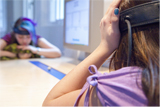 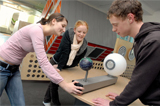 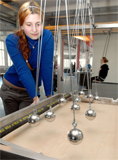 Schülerinnen erforschen naturwissenschaftlich-technische Phänomene im Dynamikum Science Center [ Download unter http://ars-pr.de/presse/20170612_dyn ]Weitere Informationen			Presse-AnsprechpartnerDynamikum e.V.				ars publicandi GmbH					Martina OvermannIm Rheinberger					Schulstraße 28Fröhnstraße 8					D-66976 RodalbenD-66954 Pirmasens				Telefon: +49/(0)6331/5543-13Telefon: +49/(0)6331/23943-10	 		Telefax: +49/(0)6331/5543-43Telefax: +49/(0)6331/23943-28			http://www.ars-pr.dehttp://www.dynamikum.de			MOvermann@ars-pr.de info@dynamikum.de